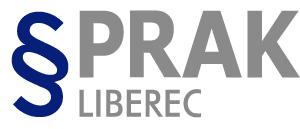 Hodnocení maturitní zkoušky v profilové části2021/2022Ústní zkouška z práva, ekonomických a sociálních naukStupeň 1 – výbornýŽák ovládá požadované poznatky, fakta, pojmy, definice a zákonitosti uceleně, přesně a úplně a chápe vztahy mezi nimi. Vyjadřuje se logicky správně, samostatně. Projev je výstižný.Stupeň 2 - chvalitebný	Žák ovládá vymezené poznatky, fakta, pojmy, definice a zákonitosti v podstatě uceleně, přesně a úplně. Osvojené poznatky uplatňuje podle menších podnětů učitele. Občas se v projevu objeví nepřesnosti, které dokáže napravit.	Stupeň 3 – dobrý	Žák učivo ovládá, větší chyby dokáže korigovat s pomocí učitele.	Stupeň 4 – dostatečnýŽák má v ucelenosti, přesnosti a úplnosti osvojení požadovaných poznatků závažné mezery. Při projevu je nesamostatný, nedostatky napravuje s pomocí učitele.	Stupeň 5 – nedostatečný	Poznatky žáka jsou nepřesné a neúplné, případně žádné. Žák nedovede vědomosti prezentovat ani s pomocí učitele, dopouští se řady hrubých chyb. Žák nepochopil podstatu problému, případně hovoří o jiném okruhu. Projev žáka postrádá logiku.Liberec 8. září 2021					Ing. Josef Honzejk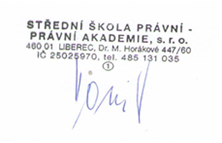 Bodové hodnocení praktické maturitní zkoušky z MEZINÁRODNÍCH VZTAHŮMezinárodní vztahyPříklad č. 1	Obchodní případ				30 bodůPříklad č. 2	SměnkyVypracování směnky						20 bodůPříklad č. 3	Making Reservations			10 bodůZpracování v anglickém jazycePříklad č. 4 Zpracování obchodní korespondence v anglickém jazyce	ve vztahu k zahraničí						40 bodůCelkem							100 bodůvýborně		90 - 100 bodů		90 - 100% z celkového bodového hodnoceníchvalitebně		80 -   89 bodů		80 -   89 % z celkového bodového hodnocenídobře			70 -   79 bodů		70 -   79 % z celkového bodového hodnocenídostatečně		51 -    69 bodů		51 -   69%  z celkového bodového hodnocenínedostatečně		50 bodů a méně		50% a méně z celkového bodového hodnoceníLiberec 8. září 2021						Ing. Josef HonzejkBodové hodnocení praktické maturitní zkoušky ze sociálních naukSituačně sociální problematikaFormulace klíčových problémů a příčinných vztahů sociální situace	10 bodůZákon č. 108/2006 Sb., o sociálních službáchZákon č. 359/1999 Sb., o sociálně-právní ochraně dětí		Návrhy řešení sociálně problémové situace					20 bodůCelkem								            30 bodůOdborné výpočtyŽivotní minimum, přídavek na dítě, pěstounské dávky			20 bodů Nemocenské dávky, dávky v těhotenství a mateřství			20 bodůDávky pro osoby se zdravotním znevýhodněním				10 bodůVýpočet podpory v nezaměstnanosti						10 bodůVýpočet čisté mzdy								10 bodůCelkem								            70 bodůvýborně		90 - 100 bodů		90 - 100% z celkového bodového hodnoceníchvalitebně		80 -   89 bodů		80 -   89 % z celkového bodového hodnocenídobře			70 -   79 bodů		70 -   79 % z celkového bodového hodnocenídostatečně		51 -    69 bodů		51 -   69%  z celkového bodového hodnocenínedostatečně		50 bodů a méně		50% a méně z celkového bodového hodnoceníLiberec 8. září 2021				Ing. Josef HonzejkKritéria hodnocení písemné práce a ústní zkoušky z cizího jazykaProfilová část maturitní zkoušky z cizího jazyka se skládá z písemné práce a ústní zkoušky. Žák vykoná zkoušku úspěšně, pokud prospěl ze všech dílčích zkoušek, tj. v obou dílčích zkouškách dosáhl nebo překročil hranici úspěšnosti. Hranice úspěšnosti a výsledné hodnocení žáka se stanoví váženým průměrem procentních bodů získaných v jednotlivých dílčích zkouškách, a to s následujícími váhami jednotlivých dílčích zkoušek: písemná část 40%, ústní část 60%.Hodnocení každé dílčí zkoušky profilové části maturitní zkoušky z cizího jazyka se provádí podle klasifikační stupnice: 1 – výborný 2 – chvalitebný 3 – dobrý 4 – dostatečný, 5 – nedostatečný.Pokud žák některou část maturitní zkoušky z cizího jazyka nevykoná úspěšně, opakuje tu část zkoušky, kterou nevykonal úspěšně. Písemná část zkoušky z cizího jazykaPísemná práce se skládá ze dvou částí, které se liší rozsahem textu:1. část (130–150 slov), 2. část (70–80 slov), s ohledem na slohový útvar a požadavky na ověřované dovednosti. Každá část je uvedena instrukcemi, kde je vždy uveden požadovaný rozsah textu, a zadáním v českém jazyce.Délka zkoušky: 90 minutPovolené pomůcky: překladový slovník, který neobsahuje přílohy věnované písemnému projevu. Žák si vybere jedno téma ze dvou zadání. Dvě zadání vybírá v den písemné práce ředitel/ka školy ze seznamu navržených témat příslušnými vyučujícími.Charakteristika písemného projevu žákaŽák dovede s ohledem na požadovaný slohový útvar napsat srozumitelná sdělení a obsahově i jazykově nekomplikované souvislé texty, ve kterých jsou informace a myšlenky vyjádřeny jasně, srozumitelně, vhodně a účelně vzhledem k zadání písemné práce a v souladu s běžnými pravidly výstavby požadovaného typu textu.Myšlenky a informace jsou v textu řazeny lineárně a tam, kde je to vhodné, jsou propojeny běžnými spojovacími výrazy. Text je vhodně organizován, a pokud to vyžaduje typ textu s ohledem na zadání, je text ve standardizované konvenční podobě. Jazykové prostředky jsou v rámci požadované jazykové úrovně použity přesně, vhodně a v odpovídajícím rozsahu. Pravopis a lexikální prostředky respektují standardní variety jazyka. Úroveň formálnosti jazyka je volena s ohledem na komunikační situaci a příjemce. Vliv mateřského či jiného cizího jazyka může být postřehnutelný, nesmí ale ovlivnit srozumitelnost písemného projevu žáka.Vymezení dílčích dovedností žákaŽák dovede: popsat místo, cestu, věc, osobu; popsat zážitek, událost, zkušenost; popsat pocity a reakce (např. lítost, radost, libost/nelibost, souhlas/nesouhlas, překvapení obavu),popsat a/nebo představit sebe i druhé; vyjádřit názor, postoj, morální stanovisko,vyjádřit vlastní myšlenky, úmysl, přáni, omluvu, žádost, prosbu, nabídku, pozvání, doporučení; vysvětlit určité činnosti a/nebo skutečnosti; vysvětlit problém a/nebo navrhnout řešení problému; vysvětlit, co považuje za důležité; sdělit či ověřit si informace a zprávy; požádat o informace; zeptat se na názor, postoj, pocity, problém; shrnout a/nebo využít faktografické informace. Požadovaný písemný projev se vztahuje ke konkrétním a běžným tématům a situacím, s nimiž se žák může setkat v každodenním životě. Tematické okruhy a komunikační situace se týkají těchto oblastí: osobní a společenský život (osobní charakteristiky - rodina, přátelé; volnočasové aktivity, koníčky, zájmy; domov, bydlení; kulturní a sportovní aktivity; prázdniny a významné události; plány do budoucna – profesní, studijní, budoucí bydlení apod.), každodenní život (život doma - např. stravování, nakupování, každodenní povinnosti; školní život - např. výuka, cestování do školy; zdraví a životní styl - např. péče o zdraví, hygienické návyky, vzhled apod.), svět kolem nás (město a region, ve kterém žiji – např. dopravní infrastruktura, služby, bydlení, sportovní a kulturní vyžití, svátky, tradice.Kritéria hodnocení maturitní písemné práce z cizího jazykaÚstní část zkouškyŽáci si vylosují jedno téma. Příprava i ústní zkouška trvá 15 minut. Při přípravě je k dispozici slovník.Kritéria jednotlivých stupňů hodnocení prospěchuvýborný – sdělení odpovídá zadání, je plynulé a dostatečně podrobné. Slovní zásoba je široká. Rozsah mluvnických prostředků je široký. Chyby se téměř nevyskytují, pokud se vyskytnou, neopakují se. Dokáže bez problémů reagovat na otázky. Výslovnost je správná. Pomoc zkoušejícího není nutná. Je zcela vybaven příslušnými kompetencemi stanovenými ŠVP.chvalitebný – sdělení odpovídá zadání, je většinou plynulé a dostatečně podrobné. Slovní zásoba je většinou široká. Rozsah mluvnických prostředků je většinou široký. Chyby se téměř nevyskytují, pokud se vyskytnou, nebrání porozumění. Dokáže reagovat na otázky. Výslovnost je většinou správná. Pomoc zkoušejícího není nutná. Je velmi dobře vybaven kompetencemi stanovenými ŠVP.dobrý – sdělení většinou odpovídá zadání, ale není v odpovídající míře podrobné. Projev je natolik plynulý, že příjemce většinou nemusí vynakládat úsilí jej sledovat či mu porozumět. Slovní zásoba není široká. Rozsah mluvnických prostředků není široký. Chyby v mluvnici se vyskytují, ale nebrání porozumění. Dokáže ve větší míře reagovat na otázky. Chyby ve výslovnosti nebrání porozumění. Pomoc zkoušejícího je ojediněle nutná. Je dobře vybaven kompetencemi stanovenými ŠVP.dostatečný – sdělení ve větší míře neodpovídá zadání, není dostatečně plynulé a podrobné. Slovní zásoba je omezená. Rozsah mluvnických prostředků je omezený, chyby občas brání porozumění. Má problém reagovat na otázky, občas nerozumí. Chyby ve výslovnosti občas brání porozumění. Pomoc zkoušejícího je nutná. Je uspokojivě vybaven kompetencemi stanovenými ŠVP.nedostatečný – sdělení diametrálně neodpovídá zadání, je nedostatečně plynulé a podrobné. Slovní zásoba je velmi omezená. Rozsah mluvnických prostředků je velmi omezený, chyby často brání porozumění. Má problém reagovat na otázky, často nerozumí. Chyby ve výslovnosti často brání porozumění. Pomoc zkoušejícího je nutná. Je neuspokojivě vybaven kompetencemi stanovenými ŠVP.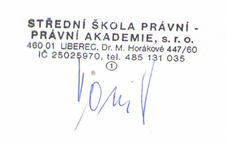 V Liberci 30. září 2021Kritéria hodnocení písemné práce a ústní zkoušky z českého jazyka.Profilová část maturitní zkoušky z českého jazyka se skládá z písemné práce a ústní zkoušky. Žák vykoná zkoušku úspěšně, pokud prospěl ze všech dílčích zkoušek, tj. v obou dílčích zkouškách dosáhl nebo překročil hranici úspěšnosti. Hranice úspěšnosti a výsledné hodnocení žáka se stanoví váženým průměrem procentních bodů získaných v jednotlivých dílčích zkouškách, a to s následujícími váhami jednotlivých dílčích zkoušek: písemná část 40%, ústní část 60%.Hodnocení každé dílčí zkoušky profilové části maturitní zkoušky z cizího jazyka se provádí podle klasifikační stupnice: 1 – výborný 2 – chvalitebný 3 – dobrý 4 – dostatečný, 5 – nedostatečný.Pokud žák některou část maturitní zkoušky z cizího jazyka nevykoná úspěšně, opakuje tu část zkoušky, kterou nevykonal úspěšně. Písemná část zkoušky z českého jazykaŽák si vybírá jedno téma ze 4 tematicky různorodých zadání. Na výběru zadání se podílejí vyučující maturitních ročníků a přihlížejí k funkčním stylům, slohovým postupům, žánrům, tématům a principům tvůrčího psaní, které vycházejí ze ŠVP.Zadání písemné práce je tvořeno názvem zadání, případně výchozím textem a způsobem zpracování zadání, tzn. vymezením slohového útvaru nebo požadované komunikační situace.Minimální rozsah písemné práce je 250 slov. Pokud maturant napíše písemnou práci kratší než 250 slov, je hodnocen známkou nedostatečný.Žáci mohou používat vlastní Pravidla českého pravopisu. Pokud nemají specifické vzdělávací potřeby, nelze psát písemnou práci na počítači. Délka zkoušky: 180 minut plus 15 minut na výběr tématu.Povolené pomůcky: žáci mohou používat vlastní Pravidla českého pravopisu. Pokud nemají specifické vzdělávací potřeby, nelze psát písemnou práci na počítači.Charakteristika písemného projevu žákaŽák dovede s ohledem na požadovaný slohový útvar napsat srozumitelná sdělení a obsahově i jazykově nekomplikované souvislé texty, ve kterých jsou informace a myšlenky vyjádřeny jasně, srozumitelně, vhodně a účelně vzhledem k zadání písemné práce a v souladu s běžnými pravidly výstavby požadovaného typu textu.Cílem písemné práce je ověřit, zda maturant dokáže napsat souvislý, myšlenkově ucelený a strukturovaný text, zda se v něm dokáže vyjadřovat v souladu s jazykovými normami, zda umí funkčně nakládat s jazykovými prostředky a zda se dokáže orientovat v komunikační situaci nastolené v zadání písemné práce. Dále adekvátně používá jazykových prostředků vzhledem ke komunikační situaci, ke slohovému útvaru a používá odpovídající výrazy.Kritéria hodnocení maturitní písemné práce z českého jazykaMinimální rozsah písemné práce je 250 slov. Pokud maturant napíše písemnou práci kratší než 250 slov, je hodnocena písemná práce známkou nedostatečný.V písemné práce se hodnotí: vytvoření textu podle zadaných kritérií, myšlenková originalita, argumentační správnost, funkční užití jazykových prostředků, syntaktická a kompoziční výstavba textu, dodržení funkčního stylu, pravopis.Na volné listy se může zaznamenávat osnova, koncept i poznámky, volné listy však nebudou předmětem hodnocení.Ústní část zkoušky z českého jazykaŽáci si vylosují jedno téma. Příprava i ústní zkouška trvá 15 minut. Při přípravě je k dispozici slovník.Kritéria jednotlivých stupňů hodnocení prospěchuvýborný – sdělení odpovídá zadání, je plynulé a dostatečně podrobné a v souladu s jazykovými normami a zásadami kulturního vyjadřování. Slovní zásoba rozsah mluvnických prostředků je široký. Dokáže bez problémů reagovat na otázky. Pomoc zkoušejícího není nutná. Je zcela vybaven příslušnými kompetencemi stanovenými ŠVP.chvalitebný – sdělení odpovídá zadání, je většinou plynulé a dostatečně podrobné. Slovní zásoba je většinou široká. Chyby se téměř nevyskytují, pokud se vyskytnou, nebrání porozumění a odpovídají zadání. Nedostatky v souladu s jazykovými normami se vyskytují ojediněle. Dokáže reagovat na otázky. Pomoc zkoušejícího není nutná. Žák je velmi dobře vybaven kompetencemi stanovenými ŠVP.dobrý – sdělení většinou odpovídá zadání, ale není v odpovídající míře podrobné. Projev je natolik plynulý, že příjemce většinou nemusí vynakládat úsilí jej sledovat či mu porozumět. Slovní zásoba není široká. Rozsah mluvnických prostředků není široký. Chyby v mluveném slově se vyskytují a jsou občas v rozporu s jazykovými normami a zásadami jazykové kultury. Dokáže ve větší míře reagovat na otázky. Pomoc zkoušejícího je ojediněle nutná. Je dobře vybaven kompetencemi stanovenými ŠVP.dostatečný – sdělení ve větší míře neodpovídá zadání, není dostatečně plynulé a podrobné. Slovní zásoba je omezená. Rozsah mluvnických prostředků je omezený, chyby občas brání porozumění. Má problém reagovat na otázky, výpověď je větší míře v rozporu s jazykovými normami. Pomoc zkoušejícího je ve velmi nutná. Je uspokojivě vybaven kompetencemi stanovenými ŠVP.nedostatečný – sdělení diametrálně neodpovídá zadání, je nedostatečně plynulé a podrobné. Výpověď je ve vysoké míře v rozporu s jazykovými normami a zásadami jazykové kultury, Slovní zásoba je velmi omezená. Pomoc zkoušejícího je nezbytně nutná. Projev případně nelze hodnotit, žák téměř nebo vůbec nekomunikuje. Je neuspokojivě vybaven kompetencemi stanovenými ŠVP. 30. září 2021známka  OBSAHDOSAŽENÍ KOMUNIKAČNÍHO CÍLEORGANIZACE TEXTUJAZYK1 výbornýObsah odpovídá zadanému úkolu a text podává veškeré relevantní informace.Efektivně používá komunikační dovednosti plynoucí ze zadání úkolu, dokáže udržet pozornost čtenáře a vhodně a jasně vyjadřuje komplexní myšlenky.Text je srozumitelný, dobře organizovaný a soudržný. Správně využívá rozmanité prostředky k vytvoření uceleného a souvislého textu.Používá správně rozmanitou slovní zásobu, včetně méně běžných výrazů. Používá správně a s jistotou jednodušší gramatické struktury. Občas se mohou vyskytnout chyby, které ale nebrání porozumění.2 chvalitebnýPráce vykazuje rysy uvedené u známek 1 a 3.Práce vykazuje rysy uvedené u známek 1 a 3.Práce vykazuje rysy uvedené u známek 1 a 3.Práce vykazuje rysy uvedené u známek 1 a 3.3 dobrýV textu se mohou objevit méně závažné odchylky od tématu či chybějící informace. Přesto text podává odpovídající informace.Používá komunikační dovednosti, aby udržel čtenářovu pozornost. Myšlenky vyjadřuje víceméně jasně.Text je dobře organizovaný a je srozumitelný. Používá vhodné spojovací výrazy.Používá správně běžnou každodenní slovní zásobu, v použití méně častých výrazů se mohou objevit chyby. Používá spíše jednodušší gramatické konstrukce, ale s jistotou. Výjimečně zařadí i složitější konstrukci. Chyby nebrání porozumění.4 dostatečnýV textu se mohou objevit nepodstatné informace a může dojít k nesprávnému pochopení zadání. Text poskytuje pouze minimum informací.Své myšlenky formuluje jednoduše a vyjadřuje více či méně jasně, aby dosáhl komunikačního cíle.Text je koherentní, používá omezené množství základních spojovacích výrazů.Používá více či méně správně běžnou slovní zásobu, občas nadužívá určité výrazy. Používá jednoduché gramatické formy. I když se v práci často vyskytují očividné chyby, stále je možné textu porozumět.5 nedostatečnýObsah textu je zcela irelevantní. Text nepodává potřebné informace.Práce je slabší než v u známky 4 dostatečnýPráce je slabší než v u známky 4 dostatečnýPráce je slabší než v u známky 4 dostatečnýznámka  OBSAH/TÉMADOSAŽENÍ KOMUNIKAČNÍHO CÍLE, JAZYKOVÉ PROSTŘEDKYVÝSTAVBA TEXTUJAZYK/PRAVOPIS výbornýText plně odpovídá zadanému tématu a zároveň je téma zpracováno funkčně.Efektivně používá komunikační dovednosti plynoucí ze zadání úkolu, dokáže udržet pozornost čtenáře a vhodně a jasně vyjadřuje komplexní myšlenky, slovní zásoba je bohatá, nevyskytují se nevhodné výrazy.Text je srozumitelný, dobře organizovaný a soudržný. Výstavba větných celků je promyšlená, kompozice textu je precizní.Používá správně rozmanitou slovní zásobu, včetně méně běžných výrazů. Používá správně a s jistotou jednodušší i komplexní gramatické struktury. Pravopisné a slohotvorné chyby se téměř nevyskytují.2 chvalitebnýPráce vykazuje rysy uvedené u známek 1 a 3.Práce vykazuje rysy uvedené u známek 1 a 3.Práce vykazuje rysy uvedené u známek 1 a 3.Práce vykazuje rysy uvedené u známek 1 a 3.3 dobrýV textu se mohou objevit méně závažné odchylky od tématu či chybějící informace. Přesto text podává relevantní informace.Používá komunikační dovednosti, aby udržel adresátovu pozornost. Myšlenky vyjadřuje víceméně jasně. Text je dobře organizovaný a je srozumitelný. Používá vhodné spojovací výrazy. Výstavba větných celků je v zásadě promyšlená Nedostatky nemají v zásadě vliv na komfort čtenáře.Používá správně běžnou každodenní slovní zásobu, v použití méně častých výrazů se mohou objevit chyby. Používá spíše jednodušší gramatické konstrukce, ale s jistotou. Výjimečně zařadí i složitější konstrukci. Chyby pravopisné a slohotvorné chyby v zásadě nebrání porozumění.4 dostatečnýV textu se mohou objevit nepodstatné informace a může dojít k nesprávnému pochopení zadání. Text poskytuje pouze minimum informací.Své myšlenky formuluje jednoduše a vyjadřuje se méně jasně, aby dosáhl komunikačního cíle.Text je nepřehledný, argumentace občas nesrozumitelná, používá omezené množství základních spojovacích výrazů. Adresát musí vynaložit úsilí, aby textu porozuměl.Používá více či méně správně běžnou slovní zásobu, nicméně je slovní zásoba chudá, občas nadužívá určité výrazy. Používá jednoduché gramatické formy. I když se v práci často vyskytují očividné chyby, stále je možné textu porozumět.5 nedostatečnýObsah textu zcela neodpovídá zadanému tématu a slohovému útvaru. Práce je slabší než v u známky 4 dostatečný, případně nebyl dodržen minimální rozsah písemné práce. Text nepodává potřebné informace. Volba slov a slovních spojení zásadně narušuje porozumění textu.Práce je slabší než v u známky 4 dostatečný, případně nebyl dodržen minimální rozsah písemné práce. Text nepodává potřebné informace. Volba slov a slovních spojení zásadně narušuje porozumění textu.Práce je slabší než v u známky 4 dostatečný, případně nebyl dodržen minimální rozsah písemné práce. Text nepodává potřebné informace. Volba slov a slovních spojení zásadně narušuje porozumění textu.